                                                                                                                                                                                                        О Т К Р Ы Т О Е    А К Ц И О Н Е Р Н О Е     О Б Щ Е С Т В О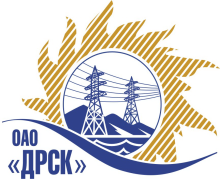 		Протокол выбора победителяг.  Благовещенск, ул. Шевченко, 28ПРЕДМЕТ ЗАКУПКИ:Закрытый запрос цен: Закупка № 31 лот № 3 -  «Трансформаторы силовые ТМГ» для филиалов ОАО «ДРСК» «Приморские ЭС», «ЭС ЕАО»Закупка проводится согласно ГКПЗ 2014г. раздела 1.2 «Материалы ремонта»  № 31 лот 3  на основании указания ОАО «ДРСК» от  27.05.2014 г. № 132.Плановая стоимость закупки:  1 621 200,00 рублей без учета НДС.Форма голосования членов Закупочной комиссии: очно-заочнаяПРИСУТСТВОВАЛИ:	На заседании присутствовали 7 членов Закупочной комиссии 2 уровня. ВОПРОСЫ, ВЫНОСИМЫЕ НА РАССМОТРЕНИЕ ЗАКУПОЧНОЙ КОМИССИИ: О признании предложений соответствующими условиям закупки.О признании предложений несоответствующими условиям закупки.О ранжировке предложений Участников закупки.  Выбор победителяРАССМАТРИВАЕМЫЕ ДОКУМЕНТЫ:Протокол вскрытия конвертов от 11.06.2014г. № 369/МР-ВИндивидуальное заключение Бичевина А.В.Индивидуальное заключение Лаптева И.А.ВОПРОС 1 «О признании предложений соответствующими условиям закупки»ОТМЕТИЛИ:Предложения ООО "ТК Алттранс" (656064, Россия, Алтайский край, г. Барнаул, ул. Новороссийская, д. 140, оф. 20), ООО "ЭТК Энерготранс" (680054, г. Хабаровск, ул. Трехгорная 8), ООО "Трансформер Центр" (115093, Россия, г. Москва, 1-й Щипковский пер., д. 20), ООО "Электрощит-Энергокомплекс" (109469, Россия, г. Москва, ул. Братиславская, д. 23, офис 9), ООО "Энерго-Плюс" (143000, МО, г.Одинцово, ул. Западная, д.13), ЗАО "ГК "Электрощит"-ТМ Самара" (Россия, 443048, Самара, п. Красная Глинка, корпус заводоуправления ОАО "Электрощит") признаются удовлетворяющим по существу условиям закупки. Предлагается принять данные предложения к дальнейшему рассмотрению.ВОПРОС 2 «О признании предложений несоответствующими условиям закупки»ОТМЕТИЛИ:Участник ЗАО "ЭТК "БирЗСТ" (679017, Россия, Еврейская автономная область, г. Биробиджан, ул. Трансформаторная, д. 1) (предложение на сумму 1 550 000,00 рублей без НДС)_не подтвердил последнюю сделанную на ЭТП ставку. Предлагается отклонить данного участника от дальнейшего рассмотрения. ВОПРОС 3 «О ранжировке предложений Участников закупки»ОТМЕТИЛИ:В соответствии с требованиями и условиями, предусмотренными извещением о закупке и Закупочной документацией предлагается ранжировать предложения  следующим образом: ВОПРОС № 4 «Выбор победителя»ОТМЕТИЛИНа основании вышеприведенной ранжировки предложений предлагается признать Победителем: Закупка № 31 лот № 3 -  «Трансформаторы силовые ТМГ» для филиалов ОАО «ДРСК» «Приморские ЭС», «ЭС ЕАО» - ООО "ТК Алттранс" (656064, Россия, Алтайский край, г. Барнаул, ул. Новороссийская, д. 140, оф. 20) (Производитель продукции – ОАО «Алттранс» г. Барнаул). Цена: 1 542 700,00 руб. (цена без НДС). (1 819 560,00 рублей с учетом НДС). Срок начала поставки – 10 августа 2014г. Срок завершения поставки – до 31 августа 2014г. Срок оплаты: 100% оплата в течение 30 (тридцати) банковских дней с момента поставки. Гарантийный срок – 60 месяцев. Предложение действительно в течение 90 дней со следующего дня после окончания приема и вскрытия предложений участников.РЕШИЛИ:Признать предложения ООО "ТК Алттранс" (656064, Россия, Алтайский край, г. Барнаул, ул. Новороссийская, д. 140, оф. 20), ООО "ЭТК Энерготранс" (680054, г. Хабаровск, ул. Трехгорная 8), ООО "Трансформер Центр" (115093, Россия, г. Москва, 1-й Щипковский пер., д. 20), ООО "Электрощит-Энергокомплекс" (109469, Россия, г. Москва, ул. Братиславская, д. 23, офис 9), ООО "Энерго-Плюс" (143000, МО, г.Одинцово, ул. Западная, д.13), ЗАО "ГК "Электрощит"-ТМ Самара" (Россия, 443048, Самара, п. Красная Глинка, корпус заводоуправления ОАО "Электрощит") удовлетворяющим по существу условиям закупки. Предложения ЗАО "ЭТК "БирЗСТ" (679017, Россия, Еврейская автономная область, г. Биробиджан, ул. Трансформаторная, д. 1)  отклонить  от дальнейшего рассмотрения. Утвердить ранжировку предложений Участников 1 место: ООО "ТК Алттранс"   г. Барнаул;2 место: ООО "ЭТК Энерготранс" г. Хабаровск;3 место: ООО "Трансформер Центр"  г. Москва;4 место: ООО "Электрощит-Энергокомплекс"  г. Москва;5 место: ООО "Энерго-Плюс"   г. Одинцово;6 место: ЗАО "ГК "Электрощит"-ТМ Самара"  г. Самара.Признать Победителем:Закупка № 31 лот № 3 -  «Трансформаторы силовые ТМГ» для филиалов ОАО «ДРСК» «Приморские ЭС», «ЭС ЕАО» - ООО "ТК Алттранс" (656064, Россия, Алтайский край, г. Барнаул, ул. Новороссийская, д. 140, оф. 20) (Производитель продукции – ОАО «Алттранс» г. Барнаул). Цена: 1 542 700,00 руб. (цена без НДС). (1 819 560,00 рублей с учетом НДС). Срок начала поставки – 10 августа 2014г. Срок завершения поставки – до 31 августа 2014г. Срок оплаты: 100% оплата в течение 30 (тридцати) банковских дней с момента поставки. Гарантийный срок – 60 месяцев. Предложение действительно в течение 90 дней со следующего дня после окончания приема и вскрытия предложений участников.РЕЗУЛЬТАТЫ ГОЛОСОВАНИЯ КОМИССИИ:Общее количество членов комиссии: 8, из них присутствовали 7 и проголосовали:«За» - __ членов Закупочной комиссии «Против» - ___ членов Закупочной комиссии «Воздержались» - ___ членов Закупочной комиссииДАЛЬНЕВОСТОЧНАЯ РАСПРЕДЕЛИТЕЛЬНАЯ СЕТЕВАЯ КОМПАНИЯУл.Шевченко, 28,   г.Благовещенск,  675000,     РоссияТел: (4162) 397-359; Тел/факс (4162) 397-200, 397-436Телетайп    154147 «МАРС»;         E-mail: doc@drsk.ruОКПО 78900638,    ОГРН  1052800111308,   ИНН/КПП  2801108200/280150001№ 369/МР-ВП20 июня  2014 годаМесто в ранжировкеНаименование и адрес участникаЦена заявки и иные существенные условия1 местоООО "ТК Алттранс" (656064, Россия, Алтайский край, г. Барнаул, ул. Новороссийская, д. 140, оф. 20)Цена: 1 542 700,00 руб. (цена без НДС)(1 819 560,00 рублей с учетом НДС).Срок начала поставки – 10 августа 2014г.Срок завершения поставки – до 31 августа 2014г.Срок оплаты: 100% оплата в течение 30 (тридцати) банковских дней с момента поставки. Гарантийный срок – 60 месяцев.Предложение действительно в течение 90 дней со следующего дня после окончания приема и вскрытия предложений участников.2 местоООО "ЭТК Энерготранс" (680054, г. Хабаровск, ул. Трехгорная 8)Цена: 1 611 749,15 руб. (цена без НДС)(1 901 864,00 рублей с учетом НДС).Срок начала поставки – с момента подписания договора.Срок завершения поставки – июль-август 2014г.Срок оплаты: до 31 августа 2014 г. (при поставке до 31.07.2014г.), до 30 сентября 2014г. (при поставке до 31.08.2014г.) Гарантийный срок – 5 лет с даты ввода в эксплуатацию, но не более 5.5 с даты поставки.Предложение действительно до 12 сентября 2014г.3 местоООО "Трансформер Центр" (115093, Россия, г. Москва, 1-й Щипковский пер., д. 20)Цена: 1 612 916,00 руб. (цена без НДС)(1 903 240,88 рублей с учетом НДС).Срок начала поставки – с момента подписания договора.Срок завершения поставки – в течение 60-65 дней с даты подписания договора.Срок оплаты: в течение 90 дней с момента отгрузки. Гарантийный срок – 5 лет.Предложение действительно до 12 сентября 2014г.4 местоООО "Электрощит-Энергокомплекс" (109469, Россия, г. Москва, ул. Братиславская, д. 23, офис 9)Цена: 1 617 137,00 руб. (цена без НДС)(1 908 221,66 рублей с учетом НДС).Срок начала поставки – с момента подписания договора.Срок завершения поставки – в течение 70 дней с даты подписания договора.Срок оплаты: в течение 30 дней с момента поставки продукции. Гарантийный срок – 60 месяцев.Предложение действительно до 9 сентября 2014г.5 местоООО "Энерго-Плюс" (143000, МО, г.Одинцово, ул. Западная, д.13)Цена: 1 619 007,00 руб. (цена без НДС)(1 910 428,26 рублей с учетом НДС).Срок начала поставки – с момента подписания договора.Срок завершения поставки – в течение 10-11 недель после подписания договора.Срок оплаты: в течение 90 банковских дней с момента передачи товара, подписания товарных накладных и на основании выставленного счета-фактуры.. Гарантийный срок – 60 месяцев.Предложение действительно до 15 сентября 2014г.6 местоЗАО "ГК "Электрощит"-ТМ Самара" (Россия, 443048, Самара, п. Красная Глинка, корпус заводоуправления ОАО "Электрощит")Цена: 1 621 200,00 руб. (цена без НДС)(1 913 016,00 рублей с учетом НДС).Срок начала поставки – с момента подписания договора.Срок завершения поставки – 90 дней с момента подписания договора.Срок оплаты: в течение 60 календарных дней с момента поставки продукции. Гарантийный срок – 5 лет с момента ввода в эксплуатацию..Предложение действительно до 29 мая 2014г.Ответственный секретарь Закупочной комиссии __________________ О.А. Моторина И.о. технического секретаря Закупочной комиссии___________________ К.В. Курганов